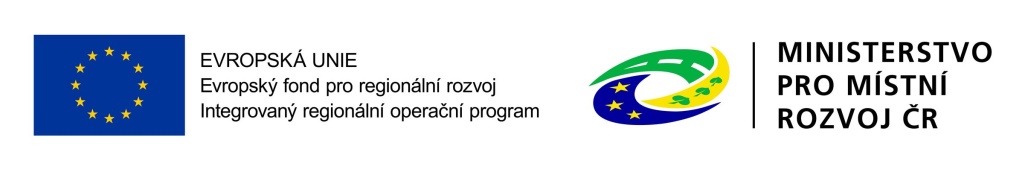 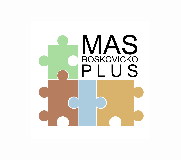 Návrh SMLOUVY O DÍLOI.Smluvní stranyjako objednatel na straně jedné (dále jen jako „objednatel“)ajako zhotovitel na straně druhé (dále jen jako „zhotovitel“)II.Základní ustanoveníTato smlouva je uzavřena dle §  násl. zákona č. 89/2012 Sb., občanský zákoník (dále jen „občanský zákoník“); práva a povinnosti stran touto smlouvou neupravená se řídí příslušnými ustanoveními občanského zákoníku. Smluvní strany prohlašují, že údaje uvedené v čl. I této smlouvy jsou v souladu s právní skutečností v době uzavření smlouvy. Smluvní strany se zavazují, že změny dotčených údajů oznámí bez prodlení písemně druhé smluvní straně. Při změně identifikačních údajů smluvních stran včetně změny účtu není nutné uzavírat ke smlouvě dodatek.Smluvní strany prohlašují, že osoby podepisující tuto smlouvu jsou k tomuto úkonu oprávněny.Zhotovitel prohlašuje, že je odborně způsobilý k zajištění předmětu plnění podle této smlouvy.Zhotovitel potvrzuje, že se detailně seznámil s rozsahem a povahou díla, že jsou mu známy veškeré technické, kvalitativní a jiné podmínky nezbytné k realizaci díla a že disponuje takovými kapacitami a odbornými znalostmi, které jsou nezbytné pro realizaci díla za dohodnutou smluvní cenu uvedenou v článku V odst. 1 této smlouvy.III.Předmět smlouvyZhotovitel se zavazuje dodat a provést pro objednatele na svůj náklad a nebezpečí akci „IT vybavení počítačové učebny – dílčí plnění c)“.  Předmětem prací dodávka a instalace IT vybavení počítačové učebny v prostorách objednatele.Zhotovením se rozumí úplné a bezvadné provedení všech stavebních a montážních prací a konstrukcí, včetně dodávek potřebných materiálů a zařízení nezbytných pro řádné dokončení díla, dále provedení všech činností souvisejících s dodávkou stavebních prací a konstrukcí, jejichž provedení je pro řádné provedení díla nezbytné, zejména:zajištění bezpečnosti všech osob, na staveništi a v okolí.uvedení všech povrchů dotčených do původního stavu;vedení stavebních a montážních deníků, provádění kontrolních měření a zkoušek,provádění opatření k zachovávání čistoty, odstraňování veškerých odpadů vzniklých v souladu s platnou právní úpravou, odstraňování nečistot vzniklých prováděním prací; odstranění vad a nedodělků zjištěných při přejímacím, a to v předepsaných či objednatelem určených termínech.Zhotovitel se zavazuje provést dílo v souladu s technickými a právními předpisy platnými v České republice v době provádění díla. Pro provedení díla jsou závazné všechny platné normy ČSN. Objednatel se zavazuje dokončené dílo bez vad a nedodělků bránících jeho řádnému užívání převzít a zaplatit za ně zhotoviteli za dohodnutých podmínek cenu dle čl. V této smlouvy. Vadami a nedodělky nebránícími řádnému užívání díla se rozumí pouze drobné ojedinělé vady a drobné ojedinělé nedodělky, které ani samy o sobě ani ve spojení s jinými nebrání užívání předmětu díla funkčně nebo esteticky, ani užívání předmětu díla podstatným způsobem neomezují.Smluvní strany prohlašují, že předmět plnění podle smlouvy není plněním nemožným a že smlouvu uzavírají po pečlivém zvážení všech možných důsledků. Zhotovitel prohlašuje, že prozkoumal místní podmínky a že práce mohou být dokončeny způsobem a v termínech stanovených touto smlouvou.IV.Doba a místo plnění Zhotovitel se zavazuje provést dílo ve lhůtě do 10.6.2022 a nejpozději poslední den lhůty dokončené dílo předat objednateli. Místem plnění zhotovitele je budova objednatele. Objednatel si vyhrazuje, že rozsah díla bude upřesněn před zahájením díla.V.Cena za díloCena za provedené dílo je stanovena dohodou smluvních stran a činí:……………………………Kč bez DPH.………………………….………….DPH……………………….………Kč s DPHSoučástí sjednané ceny jsou veškeré práce a dodávky, poplatky a jiné náklady nezbytné pro řádné a úplné provedení díla, zejména:náklady na zhotovení bezvadně funkčně způsobilého díla,náklady pro zajištění bezpečnosti práce a ochrany zdraví při práci, ochrany materiálů, součástí a dalších předmětů použitých při provádění díla,náklady na připomoci, přesuny hmot a skládkování, včetně poplatků za dopravu, náklady na likvidaci všech odpadů vzniklých při provádění díla,uvedení všech povrchů dotčených akcí do původního stavu zajištění a předání dokladové části,zajištění a provedení všech nutných zkoušek, revizí a atestů dle ČSN (případně jiných norem vztahujících se k prováděnému dílu včetně pořízení protokolů), Cena za dílo bez DPH uvedená v odst. 1 tohoto článku je cenou nejvýše přípustnou 
a nelze ji překročit. Cenu díla bude možné měnit pouze:nebude-li některá část díla v důsledku sjednaných méněprací provedena, bude cena 
za dílo snížena, a to odečtením veškerých nákladů na provedení těch částí díla, které 
v  rámci méněprací nebudou provedeny. Náklady na méněpráce budou odečteny 
ve výši součtu veškerých odpovídajících položek a nákladů neprovedených 
dle položkového rozpočtu, který je součástí nabídky zhotovitele podané na předmět plnění v rámci zadávacího řízení příslušné veřejné zakázky (dále jen „položkový rozpočet“),přičtením veškerých nákladů na provedení těch částí díla, které objednatel nařídil formou víceprací provádět nad rámec množství nebo kvality uvedené v projektové dokumentaci nebo položkovém rozpočtu. Náklady na vícepráce budou účtovány podle odpovídajících jednotkových cen položek a nákladů dle položkového rozpočtu,v případě změny výše DPH v důsledku změny právních předpisů. V případě, že dojde ke změně zákonné sazby DPH, je zhotovitel k ceně díla bez DPH povinen účtovat DPH v platné výši. Smluvní strany se dohodly, že v případě změny ceny díla v důsledku změny sazby DPH není nutno ke smlouvě uzavírat dodatek.Rozsah případných méněprací nebo víceprací a cena za jejich realizaci, jakož i jakékoliv překročení ceny stanovené v odstavci 1 tohoto článku budou vždy předem sjednány dodatkem k této smlouvě.Zhotovitel odpovídá za to, že sazba daně z přidané hodnoty je stanovena v souladu 
s platnými právními předpisy. V případě, že zhotovitel stanoví sazbu DPH či DPH v rozporu s platnými právními předpisy, je povinen uhradit objednateli veškerou škodu, která mu v souvislosti s tím vznikla.VI.Platební podmínkySmluvní strany se dohodly, že objednatel je povinen zaplatit cenu díla jednorázově po řádném dokončení a předání díla.Podkladem pro úhradu ceny za dílo bude faktura, která bude mít náležitosti daňového dokladu dle zákona o DPH a náležitosti stanovené dalšími obecně závaznými právními předpisy (dále jen „faktura“). Kromě náležitostí stanovených platnými právními předpisy pro daňový doklad bude zhotovitel povinen ve faktuře uvést i tyto údaje:číslo smlouvy objednatele, číslo veřejné zakázky, IČ objednatele,předmět smlouvy, tj. text zhotovení stavby „IT vybavení počítačové učebny dílčí plnění c)“označení banky a číslo účtu, na který musí být zaplaceno (pokud je číslo účtu odlišné od čísla uvedeného v čl. I odst. 2, je zhotovitel povinen o této skutečnosti informovat objednatele),dobu splatnosti faktury,text: daň odvede zákazník,označení osoby, která fakturu vyhotovila, včetně jejího podpisu a kontaktního telefonu,přílohou faktury bude protokol o předání a převzetí díla dle, obsahující prohlášení objednatele, že dílo přejímá. V případě, že dílo bylo převzato s výhradami (tj. s vadami a nedodělky nebránícími řádnému užívání díla), bude přílohou faktury také zápis o odstranění těchto vad. Doba splatnosti faktury je dohodou stanovena na 30 kalendářních dnů 
ode dne jejich doručení objednateli.Objednatel je oprávněn vadnou fakturu bez zbytečného odkladu nejpozději však před uplynutím lhůty splatnosti vrátit druhé smluvní straně bez zaplacení k provedení opravy v těchto případech:nebude-li faktura obsahovat některou povinnou nebo dohodnutou náležitost nebo bude-li chybně vyúčtována cena za dílo,budou-li vyúčtovány práce, které nebyly provedeny či nebyly potvrzeny oprávněným zástupcem objednatele,bude-li DPH vyúčtována v nesprávně.Ve vrácené faktuře objednatel vyznačí důvod vrácení. Zhotovitel provede opravu vystavením nové faktury. Vrátí-li objednatel vadnou fakturu zhotoviteli, přestává běžet původní doba splatnosti. Celá doba splatnosti běží opět ode dne doručení nově vyhotovené faktury objednateli. Zhotovitel je povinen doručit objednateli opravenou fakturu do 3 dnů po obdržení objednatelem vrácené vadné faktury.Povinnost zaplatit cenu za dílo je splněna dnem odepsání příslušné částky z účtu objednatele.Objednatel je oprávněn pozastavit financování v případě, že zhotovitel bezdůvodně přeruší práce nebo práce bude provádět v rozporu s projektovou dokumentací, smlouvou nebo pokyny objednatele.Objednatel je oprávněn pozastavit 10 % z celkové ceny díla bez DPH do doby odstranění vad a nedodělků zapsaných v protokolu o předání a převzetí.VII.Práva a povinnosti smluvních stran, splnění díla, vlastnické právo a nebezpečí škodyNení-li stanoveno ve smlouvě výslovně jinak, řídí se vzájemná práva a povinnosti smluvních stran ustanoveními §  následujícími občanského zákoníku.Dílo je provedeno, je-li dokončeno (tj. objednateli je předvedena způsobilost díla sloužit svému účelu) a předáno objednateli. Předání a převzetí díla bude provedeno v místě plnění Nebezpečí škody na věci, která je předmětem díla nese zhotovitel. Nebezpečí škody přechází na objednatele dnem převzetí díla objednatelem.VIII.Jakost dílaZhotovitel se zavazuje k tomu, že celkový souhrn vlastností provedeného díla bude dávat schopnost uspokojit stanovené potřeby, tj. využitelnost, bezpečnost, bezporuchovost, udržovatelnost, hospodárnost, ochranu životního prostředí, požární bezpečnost, hygienické požadavky. Ty budou odpovídat platné právní úpravě, českým technickým normám, projektové dokumentaci, zadání veřejné zakázky a této smlouvě. K tomu se zhotovitel zavazuje používat pouze materiály a konstrukce vyhovující požadavkům kladeným na jejich jakost a mající prohlášení o shodě dle zákona č. 22/1997 Sb., o technických požadavcích na výrobky a o změně a doplnění některých zákonů, ve znění pozdějších předpisů a jeho prováděcích předpisů.Jakost dodávaných materiálů a konstrukcí bude dokladována předepsaným způsobem při kontrolních prohlídkách a při předání a převzetí díla.IX.Provádění díla Zhotovitel je povinen před zahájením prací objednatele písemně upozornit bez zbytečného odkladu na případně zjištěné chyby, vady a nedostatky v technické části předané dokumentace a na zjištěné chyby a nedostatky, které nejsou v rozpočtu zahrnuty. Zhotovitel je povinen předat objednateli soupis zjištěných vad a nedostatků předané dokumentace včetně návrhů na jejich odstranění a vymezení dopadu na předmět a cenu díla. V případě legislativních změn, které by se týkaly předmětu díla, je zhotovitel povinen objednatele na tuto skutečnost upozornit a navrhnout jiné technické provedení díla. Zhotovitel je povinen:dodat dílo řádně, včas a v odpovídající jakosti za použití postupů, které odpovídají právním předpisům ČR; dílo musí odpovídat příslušným právním předpisům, normám nebo jiné dokumentaci vztahující se k provedení díla a umožňovat užívání, k němuž bylo určeno a zhotoveno,dodržovat při provádění díla ujednání této smlouvy, řídit se podklady a pokyny objednatele a poskytnout mu požadovanou dokumentaci a informace,účastnit se na základě pozvánky objednatele všech jednání týkajících se předmětného díla,dbát při provádění díla na ochranu životního prostředí a dodržovat platné technické, bezpečnostní, zdravotní, hygienické a jiné předpisy, včetně předpisů týkajících se ochrany životního prostředí a likvidace obalů.doložit platné atesty či certifikáty, případně další dokumenty prokazující splnění požadovaných technických a kvalitativních parametrů.Zhotovitel je povinen informovat objednatele o skutečnostech majících vliv 
na plnění smlouvy, a to neprodleně, nejpozději následující pracovní den poté, kdy příslušná skutečnost nastane nebo zhotovitel zjistí, že by nastat mohla. Zhotovitel je povinen informovat objednatele zejména zjistí-li při provádění díla skryté překážky bránící řádnému provedení díla; zhotovitel je povinen navrhnout objednateli další postup,Zhotovitel se zavazuje zajišťovat veškeré materiály a subdodávky v souladu s pravidly hospodářské soutěže Zhotovitel se zavazuje realizovat práce vyžadující zvláštní způsobilost nebo povolení podle příslušných předpisů osobami, které tuto podmínku splňují.X.Předání dílaPřejímací řízení bude objednatelem zahájeno do 5 pracovních dnů po obdržení písemné výzvy zhotovitele. Po dobu trvání přejímacího řízení (tj. od zahájení přejímacího řízení 
do jeho ukončení převzetím díla ve smyslu odst. 2 tohoto článku nebo jeho nepřevzetím ve smyslu odst. 3 tohoto článku) není zhotovitel v prodlení s provedením díla.Objednatel se zavazuje dílo převzít do 10 dnů od zahájení přejímacího řízení v případě, 
že dílo bude předáno bez vad a nedodělků bránících jeho řádnému užívání. O předání 
a převzetí díla bude sepsán protokol, který bude obsahovat:označení předmětu díla,označení objednatele a zhotovitele díla,číslo a datum uzavření smlouvy o dílo včetně čísel a dat uzavření jejích dodatků,datum ukončení záruky za jakost na dílo,seznam převzaté dokumentace,prohlášení objednatele, že dílo přejímá (nepřejímá),datum a místo sepsání protokolu,v případě, je-li dílo přebíráno s vadami a nedodělky nebráními řádnému užívání díla, uvedení, že je dílo přebíráno s výhradami a seznam vad a nedodělků, s nimiž bylo dílo převzato,jména a podpisy zástupců objednatele a zhotovitele.Pokud objednatel dílo nepřevezme, protože dílo obsahuje vady nebo nedodělky bránící jeho řádnému užívání, je povinen tyto vady a nedodělky v předávacím protokolu specifikovat.Pokud objednatel dílo převezme s vadami a nedodělky nebráními řádnému užívání díla (převzetí s výhradami), budou tyto vady a nedodělky odstraněny do 5 dnů od převzetí díla objednatelem, nedohodnou-li se strany při předání díla písemně jinak. Bylo – li dílo převzato s vadami a nedodělky nebránícími řádnému užívání díla, bude o odstranění těchto vad a nedodělků smluvními stranami sepsán zápis, který podepíší oprávnění zástupci smluvních stran.Zhotovitel je povinen provést předepsané zkoušky dle platných právních předpisů a technických norem. Úspěšné provedení těchto zkoušek je podmínkou  převzetí díla.Doklady o řádném provedení díla dle technických norem a předpisů, o provedených zkouškách a další dokumentaci podle této smlouvy včetně prohlášení o shodě 
zhotovitel předá objednateli při předání díla. Pokud zhotovitel objednateli doklady 
dle předchozí věty nepředá, objednatel dílo nepřevezme. Předáním díla objednateli není zhotovitel zbaven povinnosti doklady na výzvu objednatele doplnit.Zhotovitel se zavazuje zúčastnit se na výzvu objednatele závěrečné kontrolní prohlídky.XI.Práva z vadného plnění, záruka za jakostDílo má vadu, jestliže neodpovídá požadavkům uvedeným v této smlouvě.Objednatel má právo z vadného plnění z vad, které má dílo při převzetí objednatelem, byť se vada projeví až později. Objednatel má právo z vadného plnění také z vad vzniklých po převzetí díla objednatelem, pokud je zhotovitel způsobil porušením své povinnosti.  Projeví-li se vada v průběhu 6 měsíců od převzetí díla objednatelem, má se zato, že dílo bylo vadné již při převzetí.Zhotovitel poskytuje objednateli na provedené dílo záruku za jakost (dále jen „záruka“) ve smyslu §  §  násl. občanského zákoníku, a to v délce, která je uvedena v přiloženém rozpočtu (dále též „záruční doba“). Záruční doba začíná běžet dnem převzetí díla objednatelem. Záruční doba se staví po dobu, po kterou nemůže objednatel dílo řádně užívat pro vady, za které nese odpovědnost zhotovitel. Vady díla dle odst. 2 tohoto článku a vady, které se projeví po záruční dobu, budou zhotovitelem odstraněny bezplatně. Veškeré vady díla bude objednatel povinen uplatnit u zhotovitele bez zbytečného odkladu poté, kdy vadu zjistil, a to formou písemného oznámení obsahujícího specifikaci zjištěné vady. Objednatel má právo na odstranění vady opravou; je-li vadné plnění podstatným porušením smlouvy, má také právo od smlouvy odstoupit. Právo volby plnění má objednatel. Zhotovitel započne s odstraněním vady nejpozději do 10 dnů od doručení oznámení o vadě, pokud se smluvní strany nedohodnou písemně jinak, nebo pokud není uvedeno jinak v záručních podmínkách v přiloženém rozpočtu. Nezapočne-li zhotovitel s odstraněním vady ve stanovené lhůtě, je objednatel oprávněn zajistit odstranění vady na náklady zhotovitele u jiné odborné osoby. Vada bude odstraněna bez zbytečných odkladů, nejpozději však do 30 dnů ode dne doručení oznámení o vadě, pokud se smluvní strany nedohodnou písemně jinak, nebo pokud není uvedeno jinak v přiloženém rozpočtu.Provedenou opravu vady zhotovitel objednateli předá písemně. XII.Nebezpečí škodyNebezpečí škody na zhotovovaném díle nese zhotovitel v plném rozsahu až do dne převzetí díla objednatelem.Zhotovitel nese odpovědnost původce odpadů, zavazuje se nezpůsobovat únik ropných, toxických či jiných škodlivých látek na stavbě.Zhotovitel je povinen učinit veškerá opatření potřebná k odvrácení škody nebo k jejímu zmírnění. Zhotovitel je povinen nahradit objednateli v plné výši škodu, která vznikla při realizaci a užívání díla v souvislosti nebo jako důsledek porušení povinností a závazků zhotovitele dle této smlouvy.XIII.Sankční ujednání V případě, že zhotovitel neprovede dílo včas, je povinen zaplatit objednateli smluvní pokutu ve výši 0,2 % z ceny za dílo bez DPH za každý i započatý den prodlení.V případě, že zhotovitel neodstraní vady a nedodělky, s nimiž bylo dílo převzato (převzetí s výhradami) ve stanovené lhůtě, je povinen zaplatit objednateli smluvní pokutu ve výši 0,2 % z ceny za dílo bez DPH za každý i započatý den prodleníPro případ prodlení se zaplacením ceny za dílo sjednávají smluvní strany úrok z prodlení ve výši stanovené občanskoprávními předpisy.V případě nedodržení stanoveného termínu k odstranění vady je zhotovitel povinen zaplatit objednateli smluvní pokutu ve výši 2.000,- Kč za každý i započatý den prodlení. Zhotovitel odpovídá v plném rozsahu za škodu způsobenou objednateli neposkytnutím, krácením či odnětím dotace na realizaci tohoto díla z důvodu porušení jakýchkoliv smluvních povinností zhotovitele, majících za následek neposkytnutí těchto finančních prostředků objednateli, zejména nedodržení termínu dokončení stavby případně dílčího limitního termínu. V případě neposkytnutí dotace na realizaci tohoto díla Objednateli z důvodu porušení jakýchkoliv smluvních povinností ze strany zhotovitele dle této smlouvy, majících za následek neposkytnutí či krácení těchto dotačních finančních prostředků, uhradí zhotovitel objednateli částku ve výši neposkytnutých dotačních finančních prostředků jako náhradu škody tím vzniklé objednateli. Splatnost této částky náhrady škody je 30 dnů od data uplatnění nároku na náhradu prokazatelně vzniklé škody.V případě, že závazek provést dílo zanikne před řádným ukončením díla, nezaniká nárok na smluvní pokutu, pokud vznikl dřívějším porušením povinnosti. Zánik závazku pozdním splněním neznamená zánik nároku na smluvní pokutu za prodlení s plněním.Sjednané smluvní pokuty zaplatí povinná strana nezávisle na zavinění a na tom, zda a v jaké výši vznikne druhé straně škoda. Smluvní pokuty se nezapočítávají na náhradu případně vzniklé škody. Náhradu škody lze vymáhat samostatně vedle smluvní pokuty v plné výši.Smluvní strany si pro případ prodlení kterékoliv smluvní strany s plněním peněžitého závazku dle této smlouvy sjednávají smluvní úrok z prodlení ve výši 0,015 % z neuhrazené části peněžitého závazku denně.XIV.Zánik smlouvySmluvní strany mohou ukončit smluvní vztah písemnou dohodou. Smluvní strany jsou oprávněny odstoupit od smlouvy v případě jejího podstatného porušení druhou smluvní stranou, přičemž podstatným porušením smlouvy se rozumí zejména:neprovedení díla v době plnění,nedodržení pokynů objednatele, právních předpisů nebo technických norem týkajících se provádění díla,nedodržení smluvních ujednání o záruce za jakost,neuhrazení ceny za dílo objednatelem po druhé výzvě zhotovitele k uhrazení dlužné částky, přičemž druhá výzva nesmí následovat dříve než 30 dnů po doručení první výzvy,nedodržení smluvních ujednání o provádění díla.Objednatel je dále oprávněn od této smlouvy odstoupit v těchto případech:dojde – li k neoprávněnému zastavení prací z rozhodnutí zhotovitele nebo zhotovitel postupuje při provádění díla způsobem, který zjevně neodpovídá dohodnutému rozsahu díla a sjednanému termínu předání díla, či jeho části objednateli;bylo-li příslušným soudem rozhodnuto o tom, že zhotovitel je v úpadku ve smyslu zákona č. 182/2006 Sb., o úpadku a způsobech jeho řešení (insolvenční zákon), 
ve znění pozdějších předpisů (a to bez ohledu na právní moc tohoto rozhodnutí); podá-li zhotovitel sám na sebe insolvenční návrh.Odstoupením od smlouvy není dotčeno právo oprávněné smluvní strany na zaplacení smluvní pokuty ani na náhradu škody vzniklé porušením smlouvy. Odstoupením od smlouvy není dotčena smluvní záruka na vady, která se uplatní v rozsahu stanoveném touto smlouvou na dosud provedenou část díla. Odstoupením od smlouvy není dotčena odpovědnost za vady, které existují na doposud zhotovené části díla ke dni odstoupení.Pro účely této smlouvy se pod pojmem „bez zbytečného odkladu“ rozumí „nejpozději do 14 dnů“.XV.Závěrečná ujednáníZměnit nebo doplnit smlouvu mohou smluvní strany pouze formou písemných dodatků, které budou vzestupně číslovány, výslovně prohlášeny za dodatek této smlouvy a podepsány oprávněnými zástupci smluvních stran.Smlouva nabývá platnosti podpisem obou smluvních stran a účinnosti dnem, kdy vyjádření souhlasu s obsahem návrhu smlouvy dojde druhé smluvní straně.Smlouva je vyhotovena ve třech stejnopisech s platností originálu podepsaných oprávněnými zástupci smluvních stran, přičemž objednatel obdrží dvě a zhotovitel jedno vyhotovení.Zhotovitel nemůže bez souhlasu objednatele postoupit svá práva a povinnosti plynoucí ze smlouvy třetí osobě.Smluvní strany shodně prohlašují, že si smlouvu před jejím podpisem přečetly a že byla uzavřena po vzájemném projednání podle jejich pravé a svobodné vůle určitě, vážně a srozumitelně, nikoliv v tísni za nápadně nevýhodných podmínek, a že se dohodly o celém jejím obsahu, což stvrzují svými podpisy.Příloha: položkový rozpočetV Lomnici dne						V Lomnici dne Za objednatele:					Za zhotovitele:_______________________				_______________________Základní škola, Základní umělecká škola a Mateřská škola LomniceTišnovská 36267923 LomniceIČ: 62072951Číslo účtu: 307306514/0600Zastupující osoba: Mgr. Helena Hegarová